ADVANCED BIOLOGY:  MEIOSIS AND SEXUAL LIFE CYCLES(USE CHAPTER 13 AS A RESOURCE)HeredityVariationGeneticsOFFSPRING ACQUIRE GENES FROM PARENTS BY INHERITING CHROMOSOMES Inheritance of Genes Genes The Language of DNA Gametes Somatic Cells Locus Comparison of Asexual and Sexual Reproduction Asexual Reproduction Clone Sexual ReproductionFERTILIZATION AND MEIOSIS ALTERNATE IN SEXUAL LIFE CYCLESLife cycle Sets of Chromosomes in Human Cells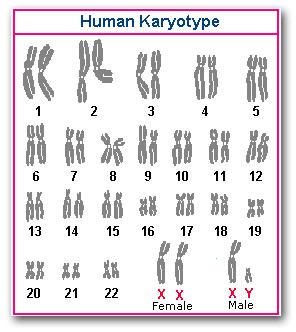  Homologous chromosomes Sex Chromosomes Autosomes Diploid Cell Haploid Cell Behavior of Chromosome Sets in the Human Life Cycle Fertilization Zygote Germ Cells Meiosis The Variety of Sexual Life Cycles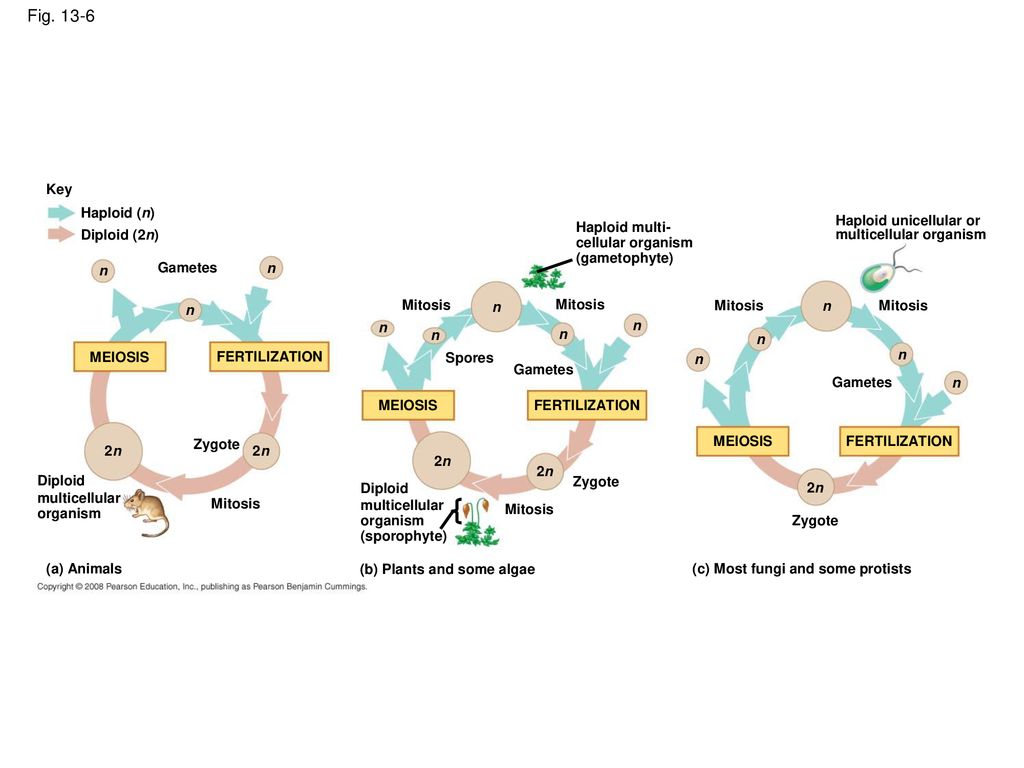 MEIOSIS REDUCES THE NUMBER OF CHROMOSOME SETS FROM DIPLOID TO HAPLOID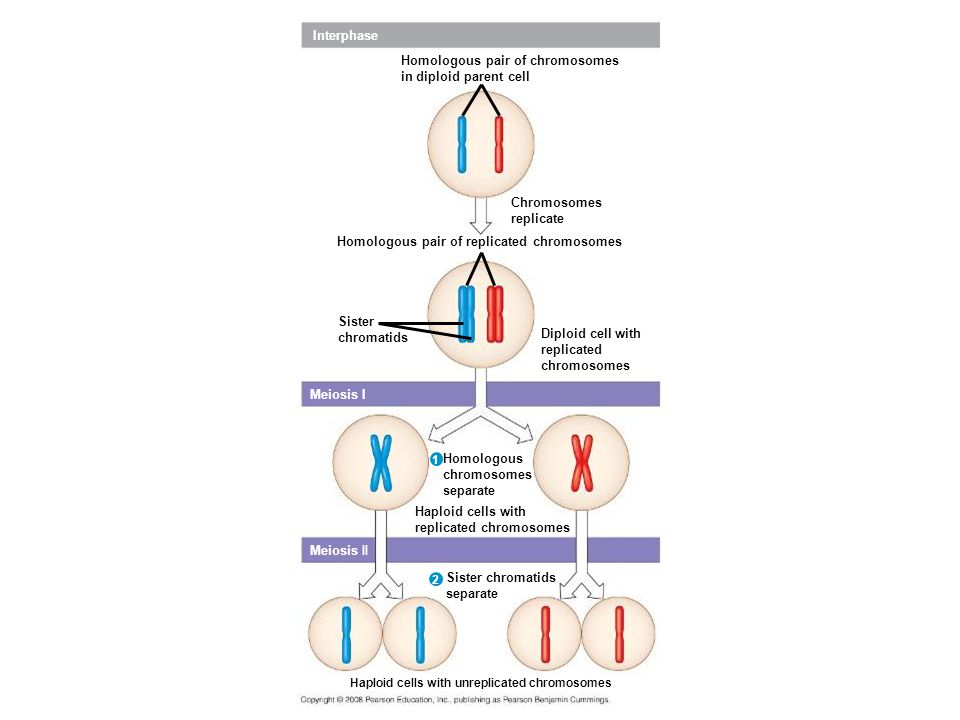 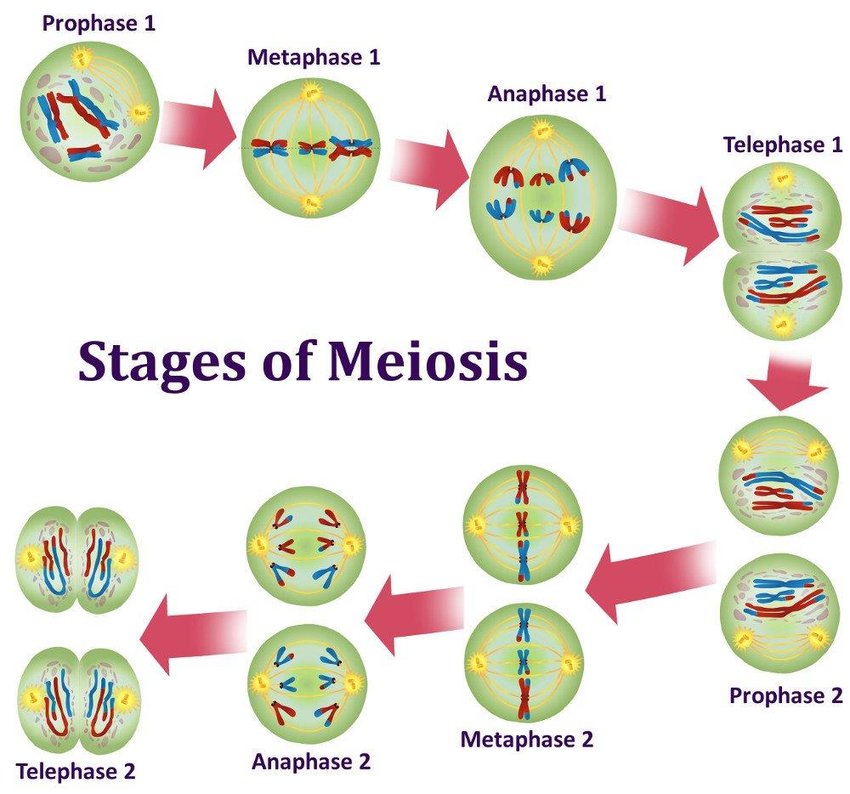 A Comparison of Mitosis and Meiosis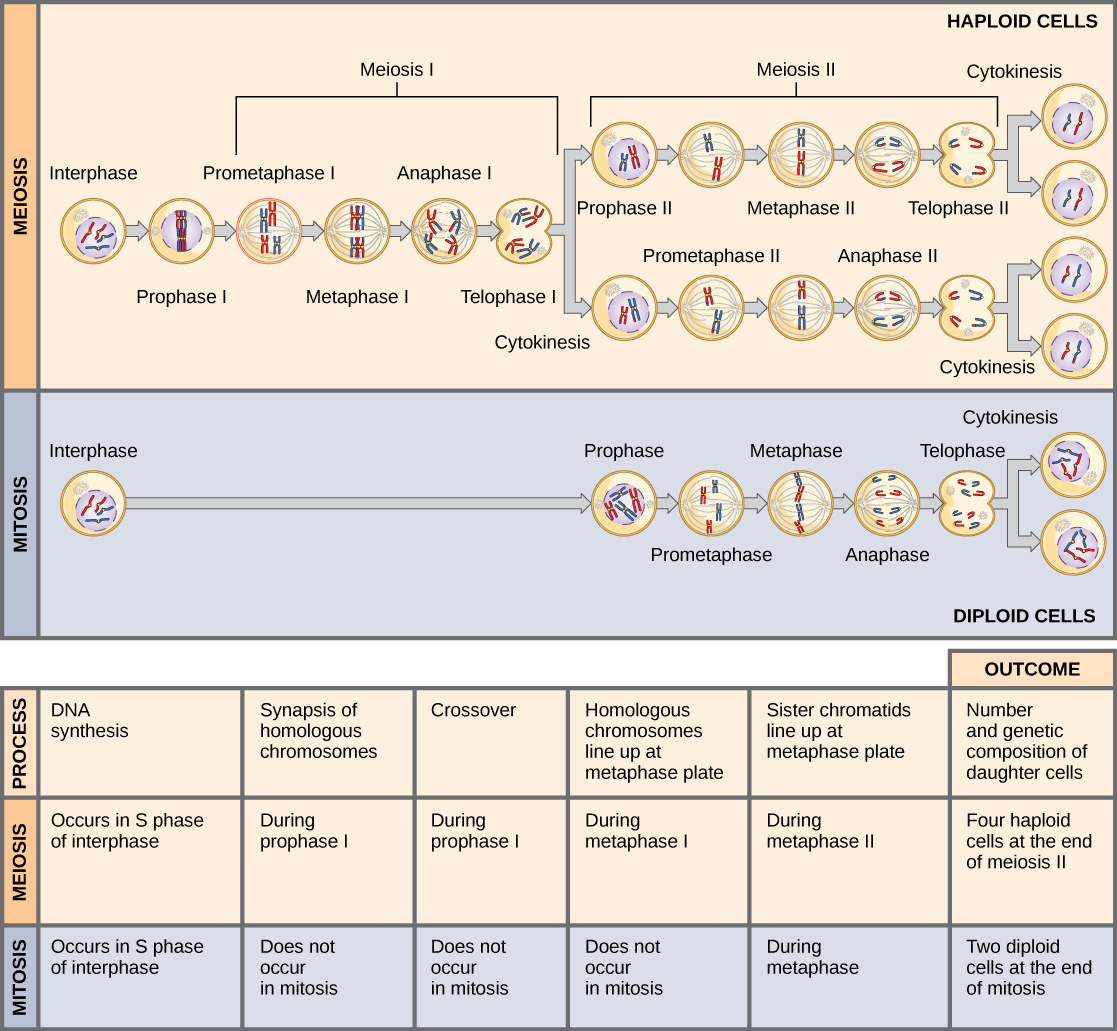  Synapsis and crossing over Homologous pairs at the metaphase plate Separation of HomologsGENETIC VARIATION PRODUCED IN SEXUAL LIFE CYCLES CONTRIBUTES TO EVOLUTION Origins of Genetic Variation Among Offspring Independent Assortment of Chromosomes 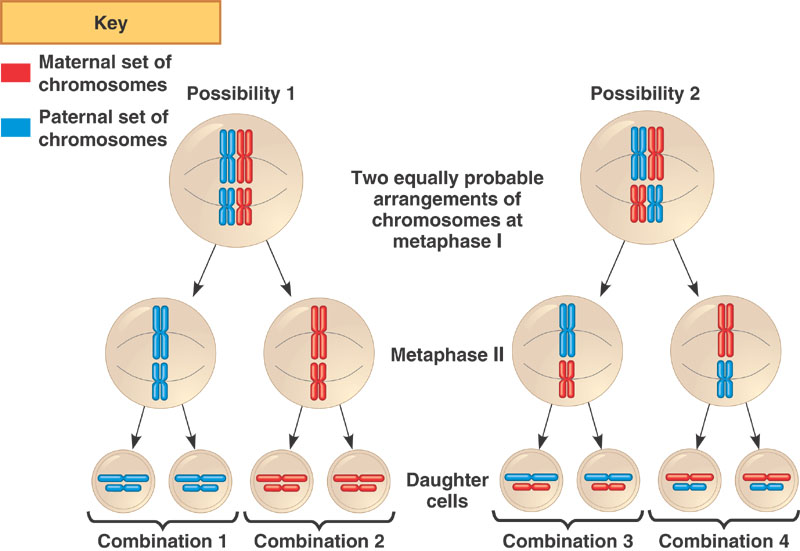  Crossing Over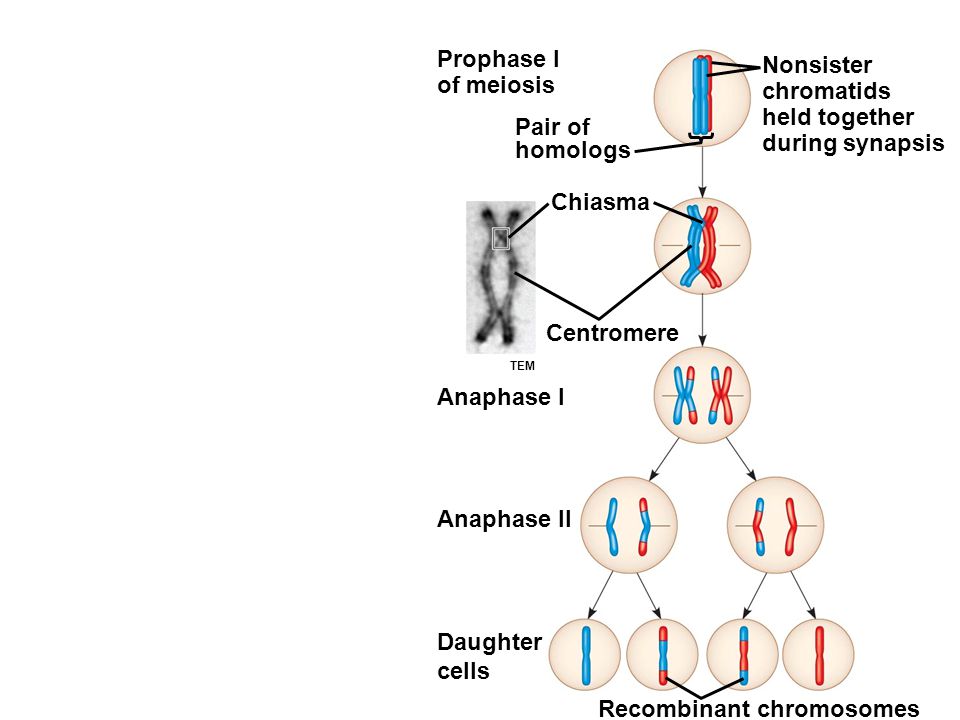  Random Fertilization The Evolutionary Significance of Genetic Variation Within Populations